Hilfreiche Video-Tutorials zu der Nutzung von MaharaMahara Tutorial deusch / german, 
veröffentlicht von iPad Klassenzimmer Greifswald: https://youtu.be/e-ukNjaP71kMahara ePortfolio Überblick – Ansichten und Dateien, 
veröffentlicht von Bence Lukacs: https://youtu.be/lkpWaymlKrgMahara ePortfolio Tutorial – Datei hochladen, Ansicht erstellen, Freigabe; 
veröffentlicht von Bence Lukacs:  https://youtu.be/JyFz3N82jGAMahara Tutorial deusch / german, 
veröffentlicht von iPad Klassenzimmer Greifswald: https://youtu.be/e-ukNjaP71k
Was ist Mahara und wozu wird es benötigt, veröffentlicht von onkomm – Hochschule Darmstadt, University of Applied Sciences, Fachbereich Media Onlinekommunikation
https://youtu.be/dJWIPDZsU9wEin Profil in Mahara erstellen und gestalten, veröffentlicht von onkomm – Hochschule Darmstadt, University of Applied Sciences, Fachbereich Media Onlinekommunikation
https://youtu.be/sRJpEV6sAas
Zielsetzungen und Journaleinträge erstellen,
veröffentlicht von onkomm – Hochschule Darmstadt, University of Applied Sciences, Fachbereich Media Onlinekommunikation https://youtu.be/383ZzW3Pugg 
Eine Gruppe gründen und die Zusammenarbeit organisieren, veröffentlicht von onkomm – Hochschule Darmstadt, University of Applied Sciences, Fachbereich Media Onlinekommunikation https://youtu.be/OWrIcJuETPM 
Eine Gruppenansicht erstellen,
veröffentlicht von onkomm – Hochschule Darmstadt, University of Applied Sciences, Fachbereich Media Onlinekommunikation https://youtu.be/B7c0cH6Ak8U         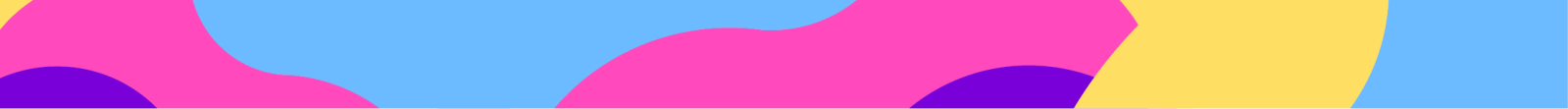 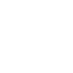 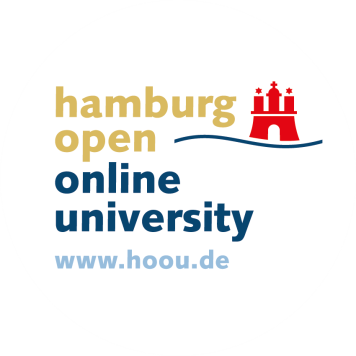 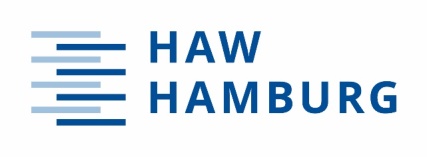 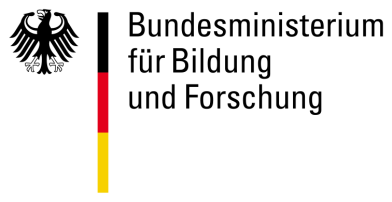 Die Datei „Medien4.0_4b Handreichung Tutorials Mahara_E-Portfolio“ von Corinna Peters / Team Medien 4.0 ist lizenziert unter einer Creative Commons Namensnennung 4.0 International Lizenz (CC BY) (https://creativecommons.org/licenses/by/4.0/legalcode.de). Das Logo des Bundesministeriums für Bildung und Forschung fällt nicht unter eine freie Lizenz.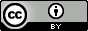 Stand: Juli 2018